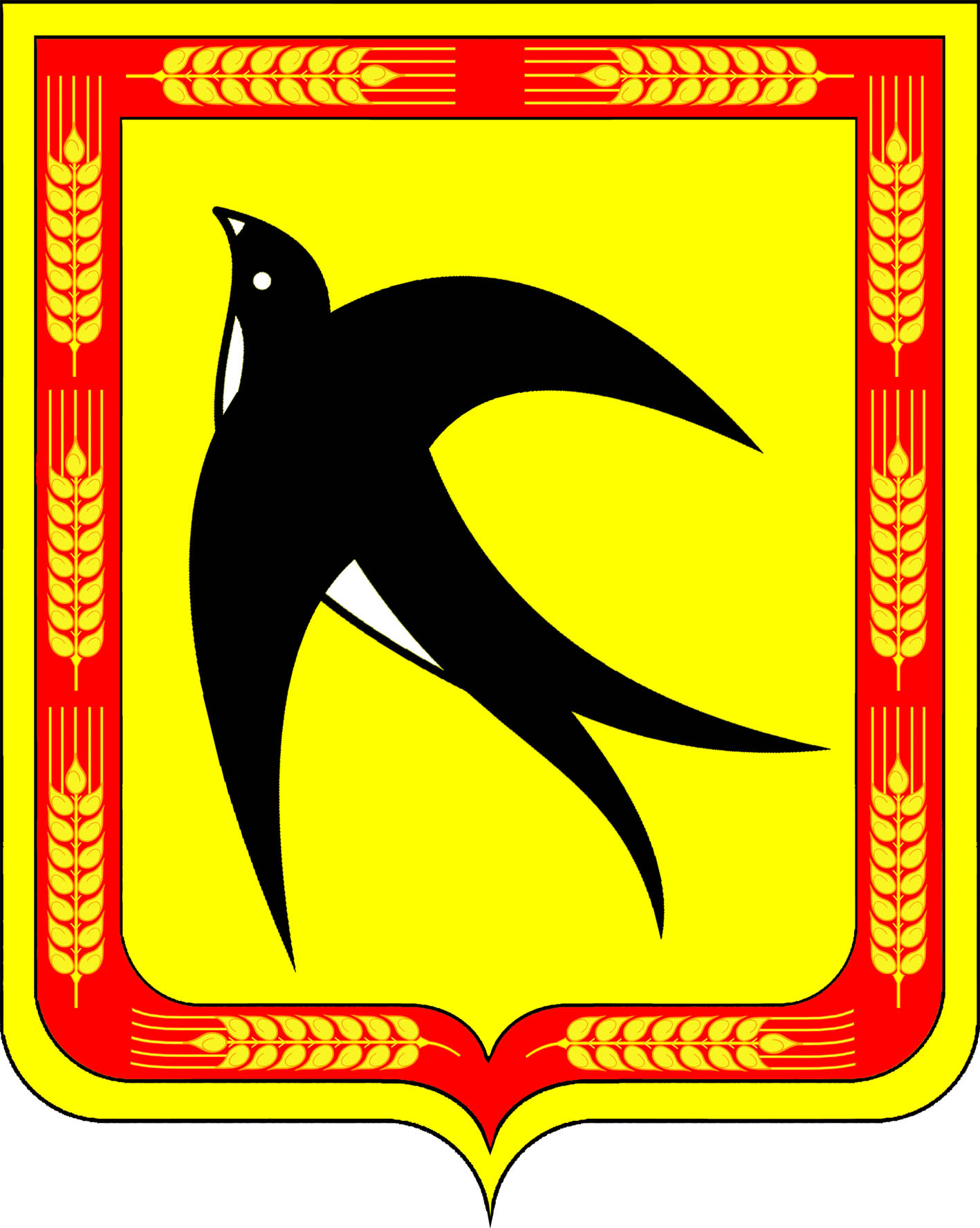 СОВЕТ БЕЙСУЖЕКСКОГО СЕЛЬСКОГО ПОСЕЛЕНИЯВЫСЕЛКОВСКОГО РАЙОНАII - сессия IV- созываРЕШЕНИЕот 30 октября 2019 года								№ 2-13х. Бейсужек ВторойО внесении изменений в Решение Совета Бейсужекского сельского поселения Выселковского района от 22 мая 2015 года № 6-51 «Об утверждении порядка увольнения (досрочного прекращения полномочий, освобождения от должности) лиц, замещающих муниципальные должности, в связи с утратой доверия»В соответствии с Федеральным законом от 25 декабря 2008 № 273- ФЗ «О противодействии коррупции», Федеральным законом от 6 октября 2003 № 131-ФЗ «Об общих принципах организации местного самоуправления в Российской Федерации», руководствуясь Уставом Бейсужекского сельского поселения Выселковского района, в целях приведения нормативных правовых актов Бейсужекского сельского поселения Выселковского района в соответствие с нормами действующего законодательства, Совет Бейсужекского сельского поселения Выселковского района решил:1. Внести в решение Совета Бейсужекского сельского поселения Выселковского района от 22 мая 2015 года № 6-51 «Об утверждении порядка увольнения (досрочного прекращения полномочий, освобождения от должности) лиц, замещающих муниципальные должности, в связи с утратой доверия» следующие изменения:1.1. Подпункт 2 пункта 2 Порядка изложить в новой редакции:«непредставления лицом сведений о своих доходах, об имуществе и обязательствах имущественного характера, а также о доходах, об имуществе и обязательствах имущественного характера своих супруги (супруга) и несовершеннолетних детей либо представления заведомо недостоверных или неполных сведений, если иное не установлено федеральными законами».1.2. Порядок увольнения (досрочного прекращения полномочий, освобождения от должности) лиц, замещающих муниципальные должности, в связи с утратой доверия дополнить пунктом 2.1. следующего содержания:«Сведения о применении к лицу, замещающему муниципальную должность, взыскания в виде увольнения (освобождения от должности) в связи с утратой доверия за совершение коррупционного правонарушения включаются органом местного самоуправления, в котором это лицо замещало соответствующую должность, в реестр лиц, уволенных в связи с утратой доверия, предусмотренный статьей 15 Федерального закона от 25 декабря 2008 № 273- ФЗ «О противодействии коррупции».2. Контроль за выполнением настоящего решения оставляю за собой.3. Обнародовать настоящее решение и разместить на официальном сайте администрации Бейсужекского сельского поселения Выселковского района в сети «Интернет».4.Настоящее решение вступает в силу со дня его официального обнародования.Глава Бейсужекскогосельского поселенияВыселковского района 								Н.М. Мяшина